PHẦN A (5 điểm): TRẮC NGHIỆM(Em hãy khoanh tròn vào chữ cái trước đáp án đúng)Cho sơ đồ hoàn thiện câu hỏi 1và  2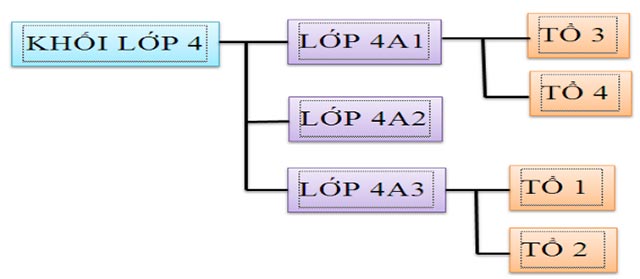 Câu 1: Thư mục TỔ 4 là thư mục con của thư mục nào?A. LỚP 4A1						B. TỔ 3
C. LỚP 4A2						D. LỚP 4A3Câu 2: Thư mục LỚP 4A3 có những thư mục con nào?A. TỔ 2						B.TỎ 1
C. TỔ 3, TỔ 4					D. TỔ 1, TỔ 2Câu 3: Chọn câu trả lời đúng nhất: USB là?A. Thiết bị lưu trữ ngoài;
B. Thiết bị lưu trữ nhanh;
C. Thiết bị nhập/xuất dữ liệu;
D. Thiết bị lưu trữ trong;Câu 4: Để truy cập Internet em có thể nháy đúp chuột vào biểu tượng nào sau đây?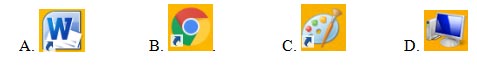 Câu 5: Trong phần mềm Paint để viết chữ lên hình vẽ em chọn công cụ nào sau đây ?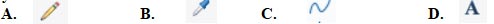 Câu 6. Gõ phím bằng 10 ngón tay có lợi gì?A. Gõ nhanh hơnB. Gõ chính xác hơnC. Tiết kiệm được thời gian và công sứcD. Tất cả các lợi ích trên.Câu 7: Để vẽ hình đơn giản trong soạn thảo văn bản Word em thực hiện như thế nào?A. Insert → Shapes				B. Insert → Picture
C. Insert → Clip Art				D. Insert → ChartCâu 8: Để chèn bảng vào trong văn bản Word em thực hiện như thế nào?Insert → Header			B. Insert → ObjectC. Insert → Table			D. Insert → ChartCâu 9. Để căn thẳng hai lề cho văn bản em nháy vào biểu tượng?A.     		 B. 			C.    		 D. 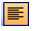 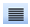 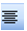 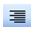 Câu 10 . Để định dạng chữ đậm và in nghiêng em nháy nút lệnh?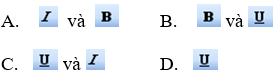 PHẦN B: THỰC HÀNHMở phần mềm soạn thảo văn bản Word tạo bảng Tổng hợp điểm sau?Đáp án, biểu điểm Tin học lớp 4 học kì 1 năm 2021 - 2022Phần I. Lí thuyết (5điểm)Mỗi đáp án đúng đạt 0,5 điểmPhần II. Thực hành (5 điểm)Tạo được bảng 3 điểmViết được văn bản 2 điểmTrường TH Hà Kỳ   Họ và tên :................................... Lớp: 4..........                       KIỂM TRA CUỐI HỌC KÌ IMôn: Tin họcNăm học 2021- 2022ĐiểmNhận xét của cô giáoTỔNG HỢP ĐIỂMTỔNG HỢP ĐIỂMTỔNG HỢP ĐIỂMToánTiếng ViệtTin họcTiếng AnhCâu 12345678910Đáp ánADABDDACBA